SUPPLEMENTARY MATERIAL forActive Predation, Diversity, and Global Prevalence of Myxobacteria in Wastewater Treatment PlantsLu Zhang1,2,3, Xinyu Huang1,2,3, Jizhong Zhou4, and Feng Ju1,2,4,5*1 Research Center for Industries of the Future, Key Laboratory of Coastal Environment and Resources of Zhejiang Province, School of Engineering, Westlake University, Hangzhou, Zhejiang Province, China2 Center of Synthetic Biology and Integrated Bioengineering, School of Engineering, Westlake University, Hangzhou, Zhejiang Province, China 3 Institute of Advanced Technology, Westlake Institute for Advanced Study, Hangzhou, Zhejiang Province, China4 Institute for Environmental Genomics, Department of Microbiology and Plant Biology, University of Oklahoma, Norman, Oklahoma, United States5 Westlake Laboratory of Life Sciences and Biomedicine, Hangzhou, Zhejiang Province, China*Corresponding author contact: Tel.: 571-87963205 (lab), 571-87380995 (office), E-mail: jufeng@westlake.edu.cnSupplementary MethodsMethod S1 Sludge samplingMethod S2 13C-labelling of prey bacteriaMethod S3 Microcosm incubationMethod S4 13CO2 measurementMethod S5 RNA extraction and gradient centrifugationMethod S6 Quantitative reverse transcription PCRMethod S7 Fraction sequencing and sequence analysisMethod S8 WWTP sludge DNA extraction, sequencing, and data analysesMethod S9 Global WWTP full-length bacterial 16S rRNA gene sequences and phylogenetic analysesMethod S10 Global activated sludge microbiome dataset processing and statistical analysesFigure and Table LegendsFig. S1 Copies of 16S rRNA gene transcripts across the entire buoyant density gradient of the RNA extracted from activated sludge microcosms amended with E. coli and P. putida cells after one, two, and four days of incubation. The 16S rRNA gene transcripts were quantified using real-time reverse transcription PCR. The rRNA fractions marked with grey background were subjected to the subsequent amplicon sequencing analysis.Fig. S2 The dynamics of the micro-eukaryotic communities during the microcosm experiment. Structure of the active micro-eukaryotic communities was inferred based on amplicon sequencing of the light rRNA fractions from the microcosms amended with 13C-E. coli (A) and 13C-P. putida (B) cells. The overall micro-eukaryotic communities were obtained by 18S rRNA gene amplicon sequencing of the total DNA from the activated sludge microcosms amended with 13C-E. coli (C) and 13C-P. putida (D) cells, and the control group (E) without amendment. Relative sequence abundance of the ten most abundant micro-eukaryotic phyla was shown.Fig. S3 Taxonomic diversity of the 13C-incorporators identified by SIP. Labelled prokaryotic (A) and micro-eukaryotic (B) ASVs were determined with an EF threshold > 0.1, and only ASVs with relative sequence abundance > 0.1% in the heavy rRNA fractions of at least one of the 13C-E. coli and 13C-P. putida microcosms at a sampling point were counted. The labelled proteobacterial ASVs were exclusively affiliated with Escherichia-Shigella or Pseudomonas (E/P).Fig. S4 Phylogenetic trees inferred for selected myxobacterial genera from near full-length 16S rRNA gene sequences across different habitats. The trees were constructed with representative OTU sequences from a local WWTP (174, 134, 69, 27, and 6 sequences, for Haliangium, the mle1-27 clade, Pajaroellobacter, Nannocystis, and Polyangium, respectively) and sequences obtained from the SILVA database with known isolation source (507, 49, 102, 38, and 10 sequences, respectively).Fig. S5 Phylogenetic tree inferred from full-length 16S rRNA gene sequences within the phylum Bdellovibrionota originated from global WWTPs. The tree was constructed with 105 representative OTU sequences from a local WWTP (WWTP01) and 1 233 reference sequences from the MiDAS 4 database. The external bars showed average relative abundance of the OTUs at the WWTP01 across eight aerobic activated sludge samples collected over two years (maximum 0.014%). The scale bar corresponds to 0.1 substitutions per nucleotide position.Fig. S6 The correlation between members of Myxococcota and Bdellovibrionota and sludge performance-relevant bacteria in global activated sludge, evaluated using data acquired from the Global Water Microbiome Consortium of 1 186 activated sludge samples from 269 WWTPs across 23 countries. Color and size of the circles indicate Spearman’s rank correlation coefficients, and circles were displayed only for significant correlation (p < 0.05, n = 1 186). Correlation among only selected Myxococcota and Bdellovibrionota genus-level taxa, as well as sludge performance-relevant bacteria with average relative sequence abundance > 0.1% across all the 1 186 samples were analyzed and displayed. AOB, ammonia-oxidizing bacteria; DNB, denitrifying bacteria; PAO, polyphosphate-accumulating organism; GAO, glycogen-accumulating organism.Fig. S7 The impact of sludge process parameters on predatory bacteria in activated sludge, evaluated using data acquired from the Global Water Microbiome Consortium of 1 186 activated sludge samples worldwide. Color and size of the circles indicate Spearman’s rank correlation coefficients, and circles were displayed only for significant correlation (p < 0.05, n = 634, 844, 765, 927, 869, 787, and 248, for HRT, SRT, MLSS, DO, pH, temperature, and conductivity, respectively, corrected with the Benjamini-Hochberg method for multiple testing). Only the genus-level taxa with average relative sequence abundance > 0.1% across all the 1 186 samples are shown, with the putative predators identified by SIP in microcosm experiment marked with grey background. HRT, aeration tank hydraulic retention time; SRT, solid retention time; MLSS, mixed liquor suspended solids; DO, dissolved oxygen.Table S1 Sampling dates from March 2019 to April 2021. Sludge samples were collected from the aeration and anaerobic tanks at the same sampling points.Table S2 Source information of the 129 collected sequences of Myxococcota isolates with reported experimental evidence of predatory capability.Supplementary MethodsMethod S1 Sludge samplingThe sludge samples used in this study were collected from a local municipal WWTP in Hangzhou, China, which uses an anaerobic/anoxic/oxic (A2/O) process. Sludge samples for microbiome monitoring were obtained from the aeration and anaerobic tanks from March 2019 to April 2021 (eight samplings, Table S1) at the same sampling points. The activated sludge used in the microcosm experiment was sampled from an aeration tank in May 2021, transported to the laboratory in a cooling box (~4 °C) within one hour, before the sludge microcosms were set up immediately. The total solids and volatile solids were 6.02±0.72 g L-1 and 3.31±0.37 g L-1, respectively.Method S2 13C-labelling of prey bacteria Two bacterial strains i.e., Escherichia coli ESS5 and Pseudomonas putida ESE1, were used as prey bacteria in the SIP microcosm experiment. The strains were isolated from the sampled WWTP and identified by MALDI-TOF mass spectrometry [1]. To achieve 13C-labelling, bacteria were grown in minimal salt medium (MSM; Coolaber) containing 4 g l-1 99% 13C6-glucose (Cambridge Isotope Laboratories, Inc.) as sole carbon source. The same strains were cultivated in MSM medium with 12C-glucose (Sigma Aldrich). Bacterial cells were grown for ~20 h followed by a transfer with the same medium, before harvested by centrifugation at the speed of 10 000 g and 4 °C for 10 min, five times of washing, and final resuspension in 50 ml glucose-free MSM. A 100-μl aliquot of each cell suspension was taken and diluted to determine cell concentration using a hemocytometer. 13C-labelling of the harvested bacterial cells was determined by a gas isotope ratio mass spectrometer (IRMS; MAT 271, Thermo Scientific) at Shanghai Research Institute of Chemical Industry. Lyophilized cells were combusted at 800 °C in a muffle furnace for 4 h in the presence of Cu2O, and the atom percentage of 13CO2 in the generated CO2 was measured using IRMS. Method S3 Microcosm incubationThe 13C-labelled E. coli and P. putida cells in 0.5 ml volume were added to 10 ml of activated sludge to achieve a targeted concentration of 2 ╳ 108 cells ml-1 in glass bottles closed with screw cap and rubber stopper. In parallel, 12C-E. coli and P. putida cells were added to the 12C-microcosms and a control group without cell amendment was set up. Bottles were destructively sampled with duplicate microcosms after 16 hours, one day, two days, four days, and eight days of incubation, resulting in a total of 50 glass bottles. All the microcosms were started at the same time, and constructed with 125-ml glass bottles, except that the ten bottles reserved for the final sampling time point as well as for 13CO2 measurements were 500 ml in volume for larger headspace to ensure oxic condition during the experiment. The microcosms were incubated at room temperature with shaking at 120 rpm. The 125-ml bottles were opened daily for 1-h air exchange. Sampled sludge was immediately frozen in liquid nitrogen and stored at -80 °C.Method S4 13CO2 measurement13CO2 production stemming from 13C-labelled bacterial biomass in microcosms was monitored via daily measurements with GC-MS (Trace1300-ISQ7000 GC-MS, ThermoFisher). For each measurement, 20 μl headspace gas sample was extracted with a gas-tight glass syringe and injected into the GC-MS. Gases were first separated by gas chromatography with a TG-BOND Q column at 40 °C (6 min) with helium as carrier gas (flow rate 1 ml min-1). Then molecular masses 44 Da (12CO2) and 45 Da (13CO2) were quantified with the ISQ7000 MS detector under selected ion mode (SIM). Data were analyzed using the software Chromeleon (version 7.2.10, Thermo Scientific). The relative abundance of 13CO2 in the headspace was calculated as the ratio of 13CO2 to total CO2 (13CO2 plus 12CO2).Method S5 RNA extraction and gradient centrifugationTotal RNA and genomic DNA was simultaneously extracted from 4 ml activated sludge of all the microcosms using RNeasy PowerSoil Total RNA Kit and RNeasy PowerSoil DNA Elution Kit (Qiagen) following the manufacturer’s instructions. The extracted RNA or DNA from the duplicate microcosms for each treatment at each sampling time point was pooled for the subsequent SIP and sequencing analyses. For the RNA extracts, residual DNA was removed using the TURBO DNA-free kit (Invitrogen) after pooling, and purified RNA was quantified with Qubit 4 using Qubit with RNA HS Assay Kit (Invitrogen). SIP analysis was performed for samples collected after 16 hours, one day, two days, and four days of incubation. Gradients were prepared with 5 ml of 2 g ml-1 cesium trifluroacetate (CsTFA; GE Healthcare), 185 μl Hidi formamide (Applied Biosystems), and 1 ml of gradient buffer (0.1 M Tris-HCl pH 8.0, 0.1 M KCl, 1 mM EDTA) containing 1 μg of purified RNA. Gradients were well mixed and transferred into 5.1 ml seal tubes, sealed, and centrifuged on a P65VT2 rotor in a CP100NX ultracentrifuge (all Hitachi) at 125 000 gav and 20 °C for ~64 h. Thirteen fractions (~500 μl) were collected from each gradient according to the procedures describe by Lueders [2], and density of the fractions was measured by weighing a 200 μl aliquot. Subsequently, RNA was retrieved from all the fractions by precipitation with isopropanol, washed with 70% ethanol, and resuspended in 25 μl TE. Method S6 Quantitative reverse transcription PCRQuantitative distribution of the retrieved rRNA gene transcripts across the fractions of each gradient was determined with quantitative reverse transcription PCR (RT-qPCR) of 16S rRNA gene transcripts using the TaKaRa One Step PrimeScript RT-PCR Kit on a qTOWER3 thermal cycler (Analytik Jena). Each 40 μl RT-qPCR reaction contained 20 μl 2 ╳ One Step RT-PCR Buffer III, 0.8 μl TaKaRa Ex Taq HS, 0.8 μl PrimeScript RT Enzyme Mix II, 0.9 μM of each primer (Ba349F, 5’-AGGCAGCAGTDRGGAAT-3’; Ba806R, 5’-GGACTACYVGGGTATCTAAT-3’), and 0.3 μM Taqman probe (Ba516F, 5’-FAM-TGCCAGCAGCCGCGGTAATACRDAG-TAMRA-3’) [3]. rRNA standard was synthesized following the procedures described by Satinsky et al. [4] and Huang et al. [5] by linearization of a plasmid harboring the target region and vitro transcription using MEGAscript™ T7 Transcription Kit (Invitrogen), and used in RT-qPCR in a concentration series between 108 and 10 copies μl-1.Method S7 Fraction sequencing and sequence analysisThe complementary DNA (cDNA) for the selected “heavy” (density 1.851-1.872 g ml-1) and “light” (density 1.805-1.819 g ml-1) fractions (Fig. S1) was synthesized using the TaKaRa PrimeScript II 1st Strand cDNA Synthesis Kit and the random primers following the manufacturer’s protocol. Bacterial 16S rRNA gene V3-V4 region and eukaryotic 18S rRNA gene V4 region were amplified from cDNA and the genomic DNA of all the microcosm sludge samples, using primer pairs 341F (5’- CCTAYGGGRBGCASCAG-3’) and 806R (5’-GGACTACNNGGGTATCTAAT-3’) with barcode, and 565F (5’-CCAGCASCYGCGGTAATTCC-3’) and 981R (5’-ACTTTCGTTCTTGATYRA-3’) with barcode, respectively. The pooled amplicon library was sequenced on the NovaSeq platform (Illumina) using a paired-end (2 ╳ 250 bp) sequencing strategy at the Guangdong Magigene Biotechnology Co., Ltd. (Guangzhou, China). The rRNA gene amplicon sequence data were processed using QIIME 2 pipeline [6] and DADA2 algorithm [7], generating amplicon sequence variant (ASV) tables based on 100% sequence identity for both 16S rRNA and 18S rRNA genes. Taxonomy was assigned to ASVs using the SILVA SSU database (version 138) [8]. The ASVs affiliated to chloroplasts or mitochondria were removed, and the ASV tables were rarefied to an even sequence depth of 51 302 and 40 508 for the 16S and 18S rRNA gene dataset, composing 16 671 bacterial and 5 258 eukaryotic ASVs, respectively. Method S8 WWTP sludge DNA extraction, sequencing, and data analysesGenomic DNA was extracted from 2-ml aliquots of the aerobic and anaerobic sludge samples collected from the local WWTP after centrifugation at 20 817 g and 4 °C for 5 min using FastDNA Spin Kit for Soil (MP Medicals). Bacterial 16S rRNA gene V3-V4 regions (341F, 5’-CCTAYGGGRBGCASCAG-3’; 806R, 5’-GGACTACNNGGGTATCTAAT-3’) were amplified and sequenced on the NovaSeq platform producing 250 bp paired-end reads at the Guangdong Magigene Biotechnology Co., Ltd. (Guangzhou, China). Sequencing data were processed following the same procedures as for the SIP gradient fractions and microcosm DNA (Method S6), with the final ASV table containing 7 841 ASVs from an even sequence depth of 22 646. Also, full-length bacterial 16S rRNA genes were amplified from the aerobic and anaerobic sludge DNA, using primer pairs 341F (5’-CCTAYGGGRBGCASCAG-3’) and 806R (5’-GGACTACNNGGGTATCTAAT-3’) with barcode. Amplicons were mixed and purified, followed by sequencing library preparation according to the 16S Amplification SMRTbell Library Preparation workflow and sequencing on Sequel II platform (PacBio). Sequencing data was first processed with SMRT link (version 6.0) software, including data splitting and sequence error correction. Clean sequences were clustered into operational taxonomic units (OTUs) based on 99% sequence identity using the USEARCH software (v10), generating 15 274 OTUs. Taxonomy was assigned to OTUs using QIIME 2 [6] with the SILVA SSU database (version 138) [8].The difference in relative sequence abundance of Myxococcota and Bdellovibrionota between aerobic and anaerobic sludges, including the putative predatory bacteria identified in the SIP-microcosm experiment, was evaluated by applying paired samples Wilcoxon test using PAST (version 4.03). Method S9 Global WWTP full-length bacterial 16S rRNA gene sequences and phylogenetic analysesTo characterize the diversity of Myxococcota and Bdellovibrionota species in WWTPs, representative full-length 16S rRNA gene sequences of Myxococcota (507) and Bdellovibrionota (105) OTUs obtained in this study were extracted and combined with sequences acquired from the MiDAS database, a global catalogue of WWTP bacterial 16S rRNA gene sequences [9]. There exist in MiDAS 4.0 a total of 2 559 ASVs assigned to Myxococcota and 1 979 ASVs to Bdellovibrionota. The MiDAS ASV sequences were first clustered into OTUs using USEARCH (99% sequence identity cutoff, resulting in 1 010 and 1 233 OTUs for Myxococcota and Bdellovibrionota, respectively), before all the representative OTU sequences were aligned using the software MAFFT (v7.471) with default settings, and phylogenetic trees were constructed using the maximum likelihood approach with the default parameters of FastTree (version 2.1.10 Double precision). For Myxococcota, we established a collection of 129 high-quality 16S rRNA gene sequences of cultured Myxococcota with experimental evidence of predatory capability reported in literature (Table S2), on the basis of a comprehensive dataset of myxobacterial 16S rRNA gene sequences constructed by Liu et al [10] from the NCBI database, SILVA database [11], RDP database [12], and IMG database [13]. Based on results of blastn (version 2.10.1+) against the sequences of cultured isolates with observational evidence of predatory capability, the myxobacterial 16S rRNA gene sequences in the phylogenetic tree were annotated as potential predators at genus (sequence identity > 94.5%) level. Further phylogenetic analysis was applied to selected myxobacterial genera (Haliangium, the mle1-27 clade, Pajaroellobacter, Nannocystis, and Polyangium) to explore their cross-habitat diversity by combining the full-length the 16S rRNA gene sequences of WWTP01 with sequences (> 1 200 bp) from the SILVA database [8] with known isolation source, following the same alignment and phylogenetic tree construction procedures as described above. All the phylogenetic trees were visualized and annotated in Interactive Tree Of Life (iTOL) [14].Method S10 Global activated sludge microbiome dataset processing and statistical analysesWe employed an activated sludge microbiome dataset of global WWTPs published by the Global Water Microbiome Consortium [15] to uncover the global distribution of Myxococcota and Bdellovibrionota in activated sludge. The Global Water Microbiome Consortium systematically sampled and investigated the global activated sludge prokaryotic communities of 1 186 sludge samples from 269 WWTPs in 23 countries on 6 continents, covering diverse climate zones, spatial scales, and activated sludge process types [15], based on amplicon sequencing of 16S rRNA gene V4 region. By defining OTUs at 97% sequence identity threshold, a total of 96 148 OTUs were obtained in this study. We applied taxonomy assignment to representative sequences using the SILVA SSU database (version 138) [8] in QIIME 2 [6]. Specifically, abundance data of Myxococcota and Bdellovibrionota as well as the abundant genera were extracted and investigated for the correlation to sludge performance, abundance of functional bacteria, and sludge process parameters, by computing Spearman’s rank correlation with p-values corrected for multiple testing with the Benjamini-Hochberg method in PAST (version 4.03). Activated sludge function was represented by the removal rates (g per g biomass per day) of BOD (biochemical oxygen demand), COD (chemical oxygen demand), ammonia nitrogen (NH4-N), total nitrogen (TN), and total phosphorus (TP), as described by Wu et al., and calculated as follows [15]:                            (1)where CInfluent and CEffluent are the pollutant concentrations in influent and effluent samples, and MLSS is mixed liquor suspended solids.Supplementary Figures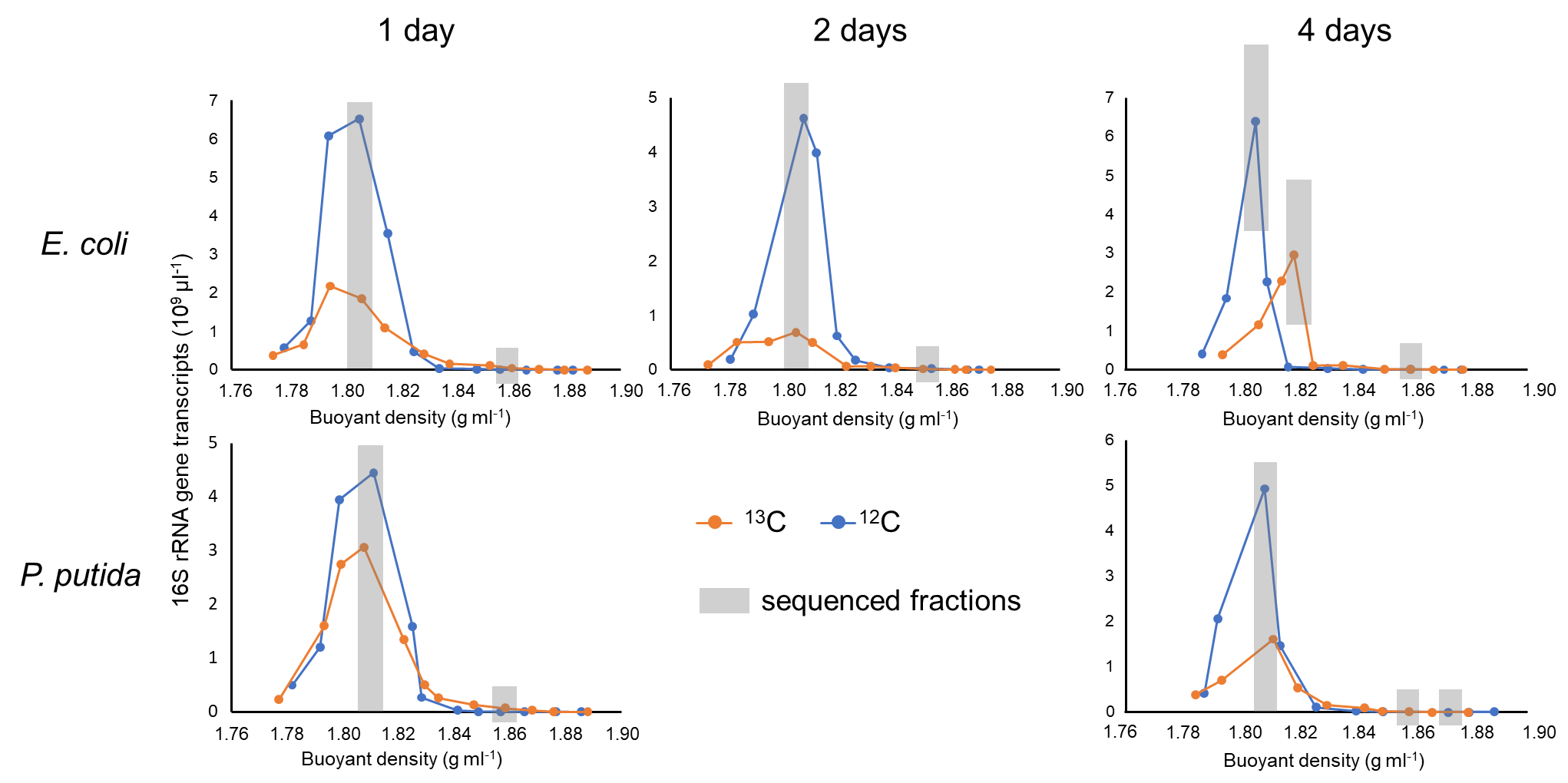 Fig. S1 Copies of 16S rRNA gene transcripts across the entire buoyant density gradient of the RNA extracted from activated sludge microcosms amended with E. coli and P. putida cells after one, two, and four days of incubation. The 16S rRNA gene transcripts were quantified using real-time reverse transcription PCR. The rRNA fractions marked with grey background were subjected to the subsequent amplicon sequencing analysis.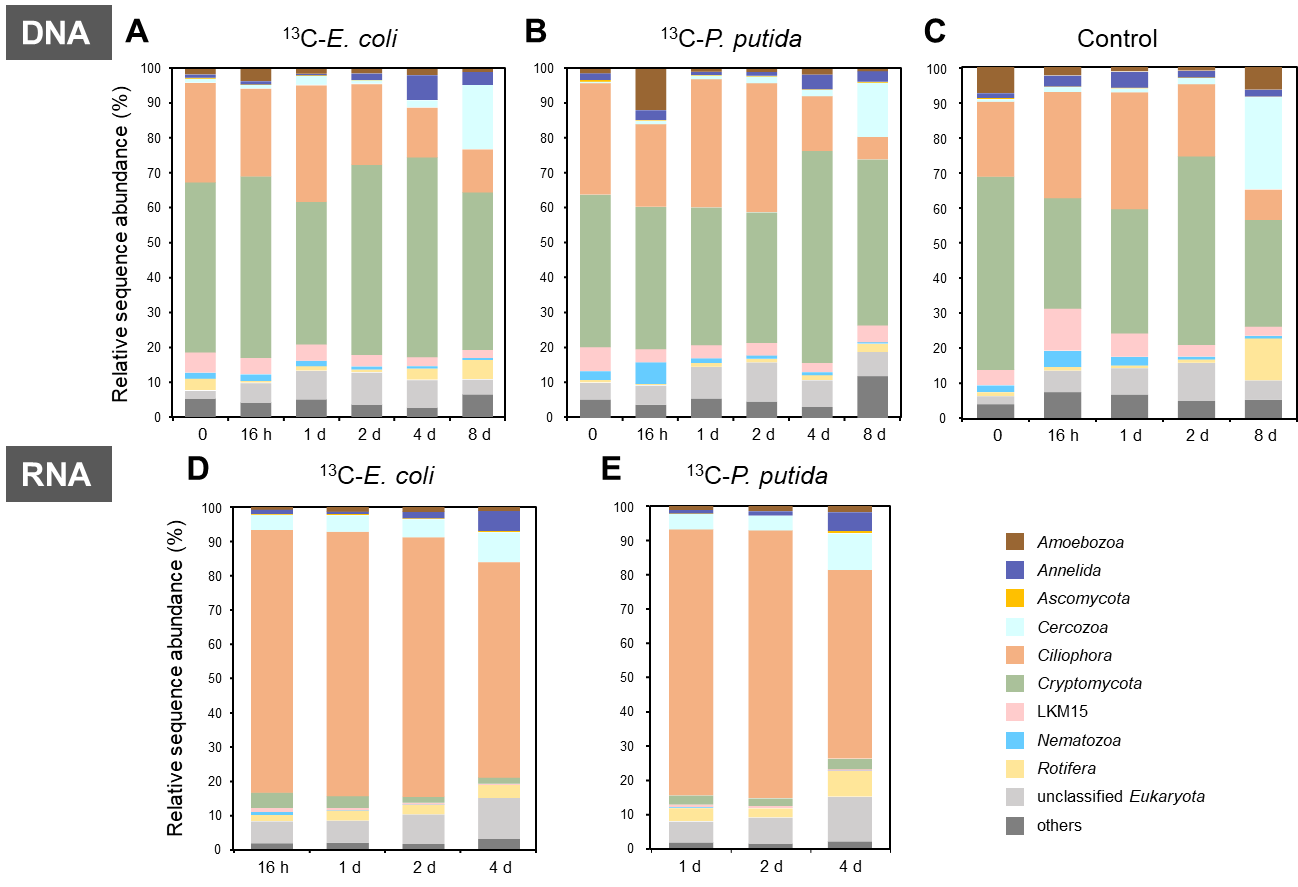 Fig. S2 The dynamics of the micro-eukaryotic communities during the microcosm experiment. Structure of the active micro-eukaryotic communities was inferred based on amplicon sequencing of the light rRNA fractions from the microcosms amended with 13C-E. coli (A) and 13C-P. putida (B) cells. The overall micro-eukaryotic communities were obtained by 18S rRNA gene amplicon sequencing of the total DNA from the activated sludge microcosms amended with 13C-E. coli (C) and 13C-P. putida (D) cells, and the control group (E) without amendment. Relative sequence abundance of the ten most abundant micro-eukaryotic phyla was shown.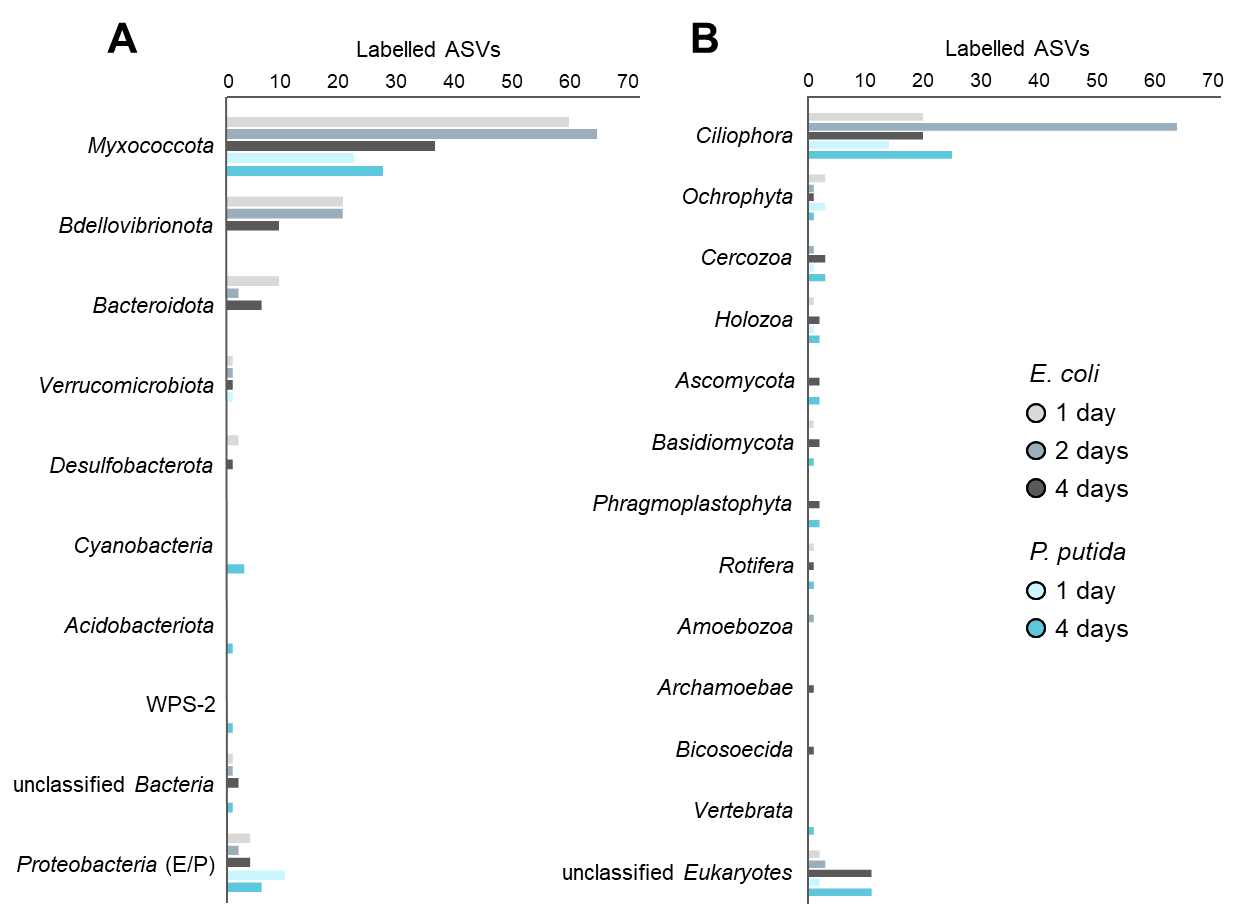 Fig. S3 Taxonomic diversity of the 13C-incorporators identified by SIP. Labelled prokaryotic (A) and micro-eukaryotic (B) ASVs were determined with an EF threshold > 0.1, and only ASVs with relative sequence abundance > 0.1% in the heavy rRNA fractions of at least one of the 13C-E. coli and 13C-P. putida microcosms at a sampling point were counted. The labelled proteobacterial ASVs were exclusively affiliated with Escherichia-Shigella or Pseudomonas (E/P).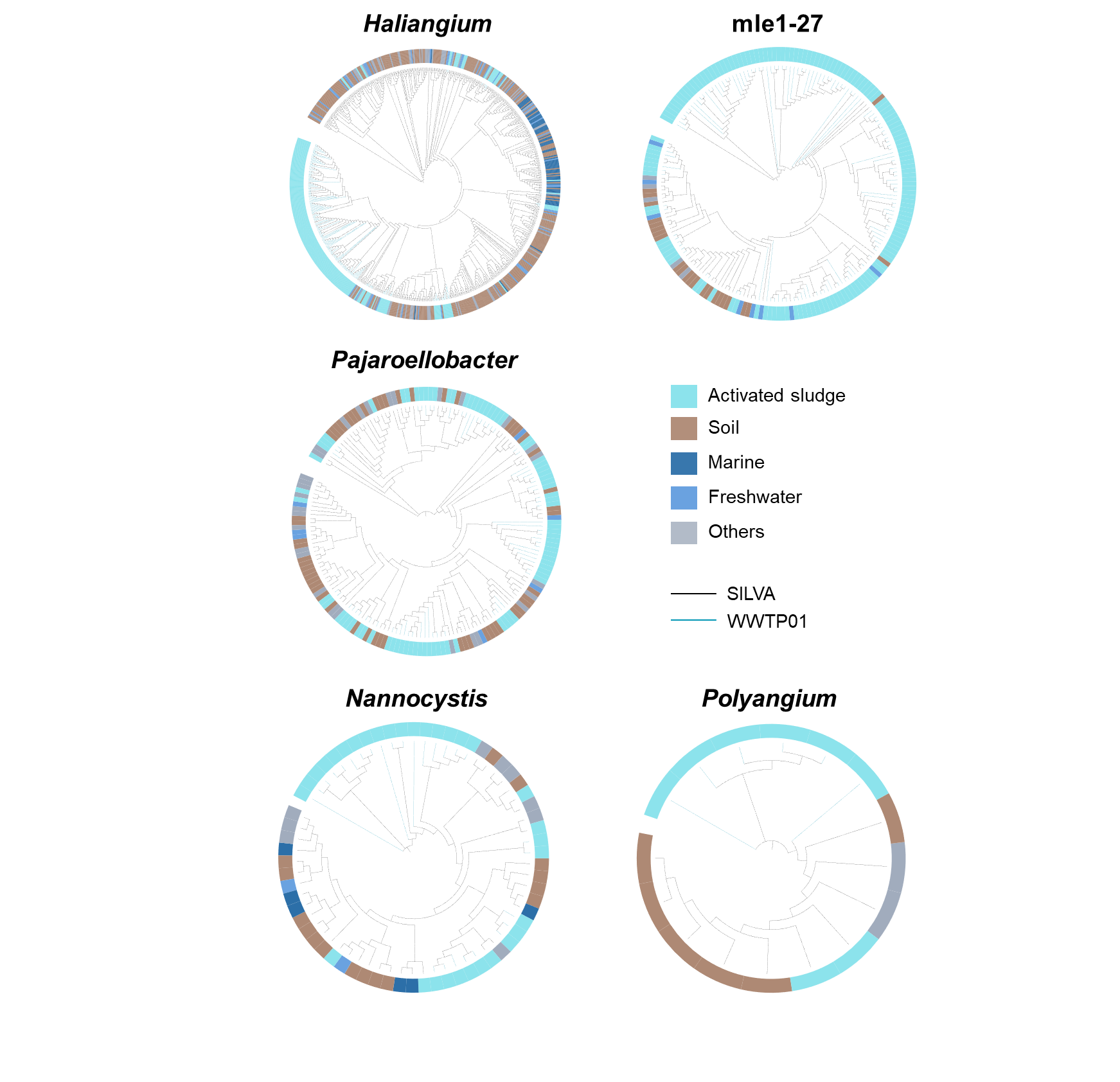 Fig. S4 Phylogenetic trees inferred for selected myxobacterial genera from near full-length 16S rRNA gene sequences across different habitats. The trees were constructed with representative OTU sequences from a local WWTP (174, 134, 69, 27, and 6 sequences, for Haliangium, the mle1-27 clade, Pajaroellobacter, Nannocystis, and Polyangium, respectively) and sequences obtained from the SILVA database [8] with known isolation source (507, 49, 102, 38, and 10 sequences, respectively). Fig. S5 Phylogenetic tree inferred from full-length 16S rRNA gene sequences within the phylum Bdellovibrionota originated from global WWTPs. The tree was constructed with 105 representative OTU sequences from a local WWTP (WWTP01) and 1 233 reference sequences from the MiDAS 4 database [9]. The external bars showed average relative abundance of the OTUs at the WWTP01 across eight aerobic activated sludge samples collected over two years (maximum 0.014%). The scale bar corresponds to 0.1 substitutions per nucleotide position. 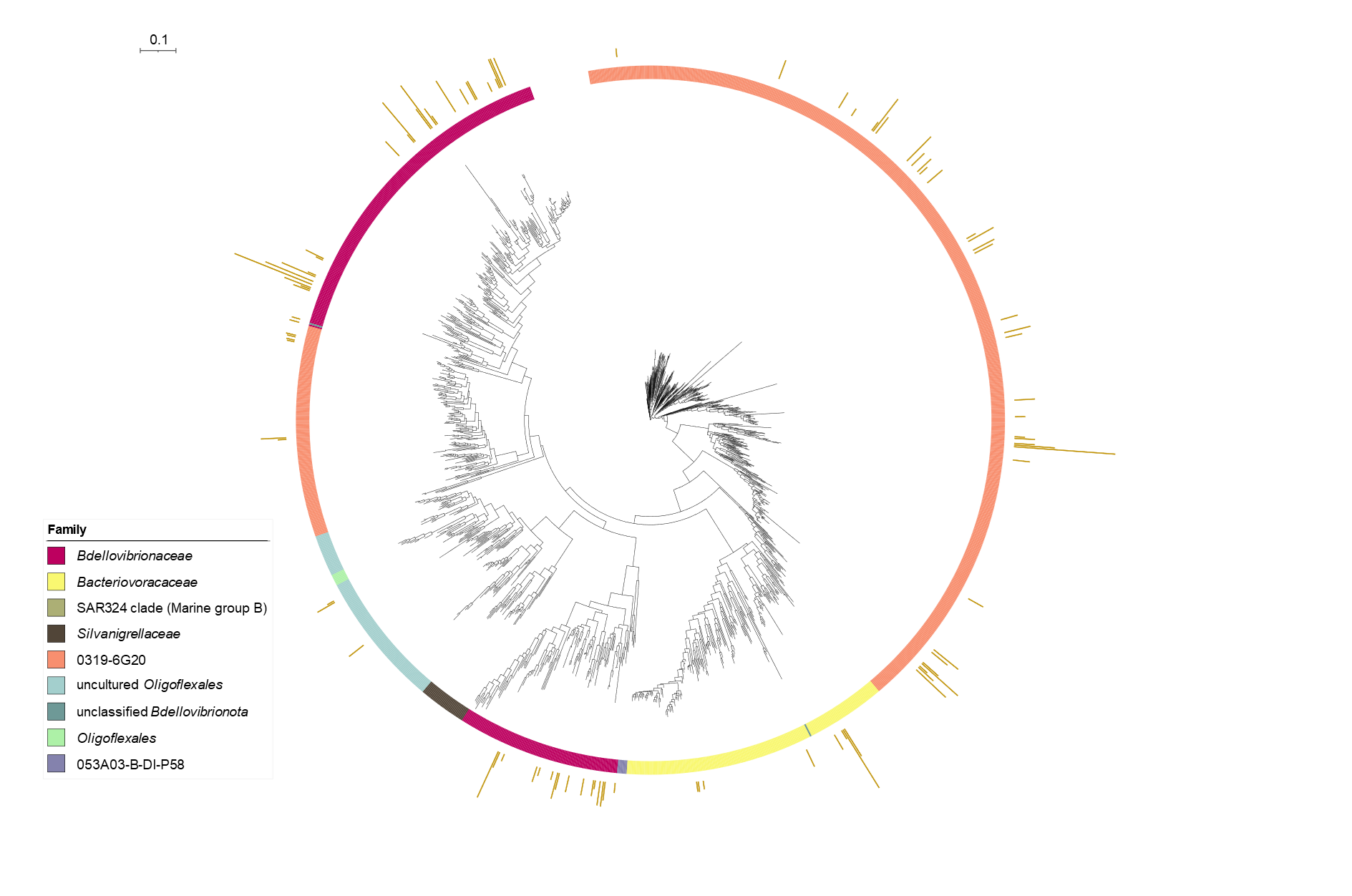 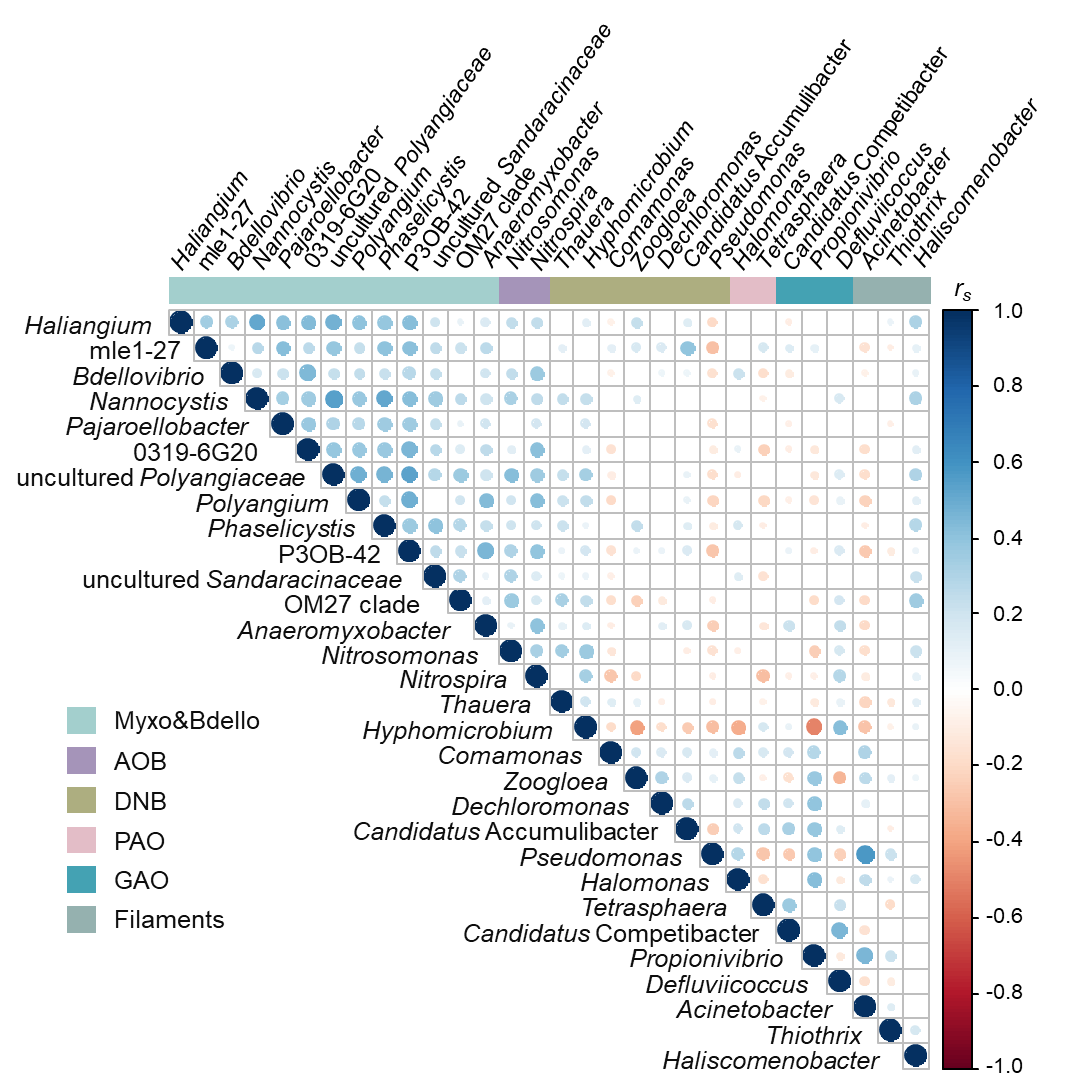 Fig. S6 The correlation between members of Myxococcota and Bdellovibrionota and sludge performance-relevant bacteria in global activated sludge, evaluated using data acquired from the Global Water Microbiome Consortium [15] of 1 186 activated sludge samples from 269 WWTPs across 23 countries. Color and size of the circles indicate Spearman’s rank correlation coefficients, and circles were displayed only for significant correlation (p < 0.05, n = 1 186). Correlation among only selected Myxococcota and Bdellovibrionota genus-level taxa, as well as sludge performance-relevant bacteria with average relative sequence abundance > 0.1% across all the 1 186 samples were analyzed and displayed. AOB, ammonia-oxidizing bacteria; DNB, denitrifying bacteria; PAO, polyphosphate-accumulating organism; GAO, glycogen-accumulating organism.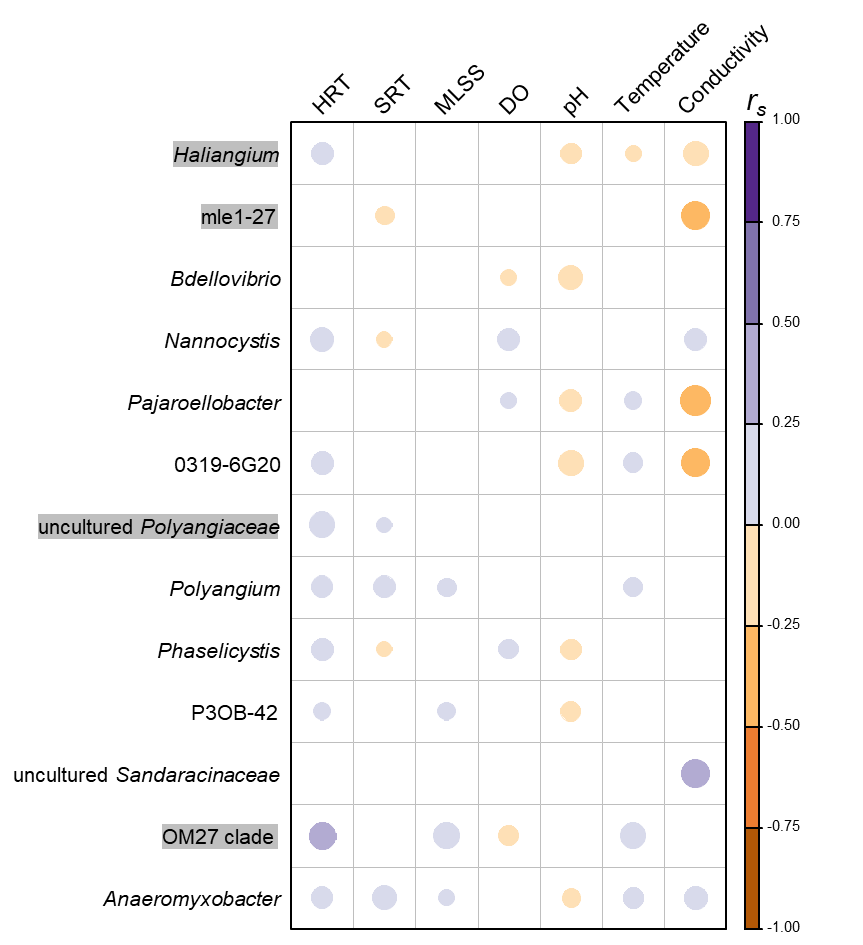 Fig. S7 The impact of sludge process parameters on predatory bacteria in activated sludge, evaluated using data acquired from the Global Water Microbiome Consortium [15] of 1 186 activated sludge samples worldwide. Color and size of the circles indicate Spearman’s rank correlation coefficients, and circles were displayed only for significant correlation (p < 0.05, n = 634, 844, 765, 927, 869, 787, and 248, for HRT, SRT, MLSS, DO, pH, temperature, and conductivity, respectively, corrected with the Benjamini-Hochberg method for multiple testing). Only the genus-level taxa with average relative sequence abundance > 0.1% across all the 1 186 samples are shown, with the putative predators identified by SIP in microcosm experiment marked with grey background. HRT, aeration tank hydraulic retention time; SRT, solid retention time; MLSS, mixed liquor suspended solids; DO, dissolved oxygen.Supplementary TablesTable S1 Sampling dates from March 2019 to April 2021. Sludge samples were collected from the aeration and anaerobic tanks at the same sampling points.Table S2 Source information of the collected sequences of Myxococcota isolates with reported experimental evidence of predatory capability.References1.	Zhang Z, Zhang G, Ju F. Using culture-enriched phenotypic metagenomics for targeted high-throughput monitoring of the clinically important fraction of the beta-lactam resistome. Environ Sci Technol. 2022; 56(16):11429–11439.2.	Lueders T. DNA- and RNA-based stable isotope probing of hydrocarbon degraders. In: McGenity TJ, Timmis KN, Nogales B (eds). Hydrocarbon and Lipid Microbiology Protocols: Genetic, Genomic and System Analyses of Communities. Springer Protocols Handbooks. Springer, Berlin, Heidelberg, 2015; 181–197.3.	Takai K, Horikoshi K. Rapid detection and quantification of members of the archaeal community by quantitative PCR using fluorogenic probes. Appl Environ Microbiol. 2000; 66(11):5066-5072.4.	Satinsky BM, Gifford SM, Crump BC, Moran MA. Chapter Twelve - Use of Internal Standards for Quantitative Metatranscriptome and Metagenome Analysis. In: DeLong EF, editor. Methods in Enzymology. 531. Academic Press, 2013; 237-250.5.	Huang XY, Zhang L, Yuan L, Ju F. Quantitative Metagenomics and Metatranscriptomics Methods of Microbiome. Bio-protocol. 2021; e2003693.6.	Bolyen E, Rideout JR, Dillon MR, Bokulich NA, Abnet CC, Al-Ghalith GA, et al. Reproducible, interactive, scalable and extensible microbiome data science using QIIME 2. Nat Biotechnol. 2019; 37:852–857.7.	Callahan BJ, McMurdie PJ, Rosen MJ, Han AW, Johnson AJA, Holmes SP. DADA2: High-resolution sample inference from Illumina amplicon data. Nature Methods. 2016; 13(7):581–583.8.	Quast C, Pruesse E, Yilmaz P, Gerken J, Schweer T, Yarza P, et al. The SILVA ribosomal RNA gene database project: improved data processing and web-based tools. Nucleic Acids Res. 2013; 41(D1):D590–D596.9.	Dueholm MKD, Nierychlo M, Andersen KS, Rudkjøbing V, Knutsson S, Arriaga S, et al. MiDAS 4: A global catalogue of full-length 16S rRNA gene sequences and taxonomy for studies of bacterial communities in wastewater treatment plants. Nat Commun. 2022; 13:1908.10.	Liu Y, Yao Q, Zhu H. Meta-16S rRNA gene phylogenetic reconstruction reveals the astonishing diversity of cosmopolitan myxobacteria. Microorganisms. 2019; 7(11):551.11.	Pruesse E, Quast C, Knittel K, Fuchs BM, Ludwig W, Peplies J, et al. SILVA: a comprehensive online resource for quality checked and aligned ribosomal RNA sequence data compatible with ARB. Nucleic Acids Res. 2007; 35(21):7188-7196.12.	Cole JR, Wang Q, Fish JA, Chai B, McGarrell DM, Sun Y, et al. Ribosomal Database Project: data and tools for high throughput rRNA analysis. Nucleic Acids Res. 2014; 42(D1):D633-D642.13.	Markowitz VM, Chen IMA, Palaniappan K, Chu K, Szeto E, Grechkin Y, et al. IMG: the integrated microbial genomes database and comparative analysis system. Nucleic Acids Res. 2011; 40(D1):D115-D122.14.	Letunic I, Bork P. Interactive tree of life (iTOL) v3: an online tool for the display and annotation of phylogenetic and other trees. Nucleic Acids Res. 2016; 44(W1):W242-W245.15.	Wu L, Ning D, Zhang B, Li Y, Zhang P, Shan X, et al. Global diversity and biogeography of bacterial communities in wastewater treatment plants. Nat Microbiol. 2019; 4:1183-1195.No.Date13-March-2019223-July-2019319-August-201945-November-2019528-May-2020621-October-2020728-January-2021820-April-2021Accession No.Isolation sourcePubmed/DOISequence TypeAB016469Wet sand986877616S rRNA geneAF336801Seawater1199717016S rRNA geneAB062751Coastal sand1246930716S rRNA geneAB083432Seagrass1265617216S rRNA geneABCS01000137Seagrass12656172genomeAB097591Wet sand1286684516S rRNA geneAB097590Coastal mud1286684516S rRNA geneAY996786Garden soil1615673316S rRNA geneAY996785Garden soil1615673316S rRNA geneAY996784Garden soil1615673316S rRNA geneAY996783Garden soil1615673316S rRNA geneAY996782Garden soil1615673316S rRNA geneAB252740Coastal soil1702501416S rRNA geneDQ105523Coastal sediment1718614116S rRNA geneDQ105524Coastal sediment1718614116S rRNA geneDQ105522Coastal sediment1718614116S rRNA geneDQ105521Coastal sediment1718614116S rRNA geneAY072740Coastal soil1718614116S rRNA geneAY032879Sediment1718614116S rRNA geneAF466191Coastal soil1718614116S rRNA geneDQ105525Seawater1718614116S rRNA geneDQ105526Seawater1718614116S rRNA geneAB016470Dry seaweed2130468216S rRNA geneGU323923Marine sediment2218949316S rRNA geneGU323922Marine sediment2218949316S rRNA geneAB600195Mud2282173416S rRNA geneKF767690Soil2459142316S rRNA geneKT070190Soil2621404716S rRNA geneKP718975Sand2666948816S rRNA geneKP718976Compost2666948816S rRNA geneKP718977Compost2666948816S rRNA geneKP718979Compost2666948816S rRNA geneKP718974Sand2666948816S rRNA geneKP718978Compost2666948816S rRNA geneCP006003Soil26734118genomeKT591707Soil2704677916S rRNA geneKX430041Soil2814150816S rRNA geneKX430042Soil2814150816S rRNA geneKY381122Soil2945845816S rRNA genePVNK01000078Sediment2970015516S rRNA genePVNL01000027Sediment 2970015516S rRNA geneMG821450Soil3023447616S rRNA geneMG824978Unknown3023447616S rRNA geneMG821449Soil3023447616S rRNA geneMG821410Soil3023447616S rRNA geneMG821430Soil3023447616S rRNA geneMG821439Soil3023447616S rRNA geneMG821411Soil3023447616S rRNA geneMG821426Soil3023447616S rRNA geneMG821457Soil3023447616S rRNA geneMG821401Unknown3023447616S rRNA geneMG824983Soil3023447616S rRNA geneMG821416Soil3023447616S rRNA geneMG821462Soil3023447616S rRNA geneMG821456Soil3023447616S rRNA geneMG821451Sand3023447616S rRNA geneMG821443Soil3023447616S rRNA geneMG824984Soil3023447616S rRNA geneMG821452Soil3023447616S rRNA geneMG821445Soil3023447616S rRNA geneMG821448Soil3023447616S rRNA geneMG821402Soil3023447616S rRNA geneMG821437Faeces from herbivores3023447616S rRNA geneMG824981Soil3023447616S rRNA geneMG821464Soil3023447616S rRNA geneMG821406Soil3023447616S rRNA geneMG821453Unknown3023447616S rRNA geneMG821424Soil3023447616S rRNA geneMG821461Soil3023447616S rRNA geneMG821414Soil3023447616S rRNA geneMG821417Soil3023447616S rRNA geneMG821419Soil3023447616S rRNA geneMG821427Soil3023447616S rRNA geneMG821434Soil3023447616S rRNA geneMG821454Sand3023447616S rRNA geneMG824980Soil3023447616S rRNA geneMG821404Soil3023447616S rRNA geneMG821423Soil3023447616S rRNA geneMG824979Mud from rice field3023447616S rRNA geneMG821403Unknown3023447616S rRNA geneMG821415Soil3023447616S rRNA geneMG821407Soil3023447616S rRNA geneMG821431Soil3023447616S rRNA geneMG821433Soil3023447616S rRNA geneMG821455Soil3023447616S rRNA geneMG821436Mud from rice field3023447616S rRNA geneMG821444Soil3023447616S rRNA geneMG821458Soil3023447616S rRNA geneMG821441Soil3023447616S rRNA geneMG821442Soil3023447616S rRNA geneMG821405Soil3023447616S rRNA geneMG821429Soil3023447616S rRNA geneMG821459Soil3023447616S rRNA geneMG821460Soil3023447616S rRNA geneMG821438Soil3023447616S rRNA geneMG821408Soil3023447616S rRNA geneMG821465Mud from rice field3023447616S rRNA geneMG821425Soil3023447616S rRNA geneMG821446Soil3023447616S rRNA geneMG821435Soil3023447616S rRNA geneMG821420Soil3023447616S rRNA geneMG824982Soil3023447616S rRNA geneMG821413Soil3023447616S rRNA geneMG821428Soil3023447616S rRNA geneMG821463Soil3023447616S rRNA geneMG821409Sand3023447616S rRNA geneMG821422Bark of olive tree3023447616S rRNA geneMG821418Soil3023447616S rRNA geneMG821440Soil3023447616S rRNA geneMG821412Soil3023447616S rRNA geneMG821421Soil3023447616S rRNA geneMG821432Soil3023447616S rRNA geneMG821447Soil3023447616S rRNA geneKX810170Soil10.1002/mbo3.46416S rRNA geneKX810185Rabbit feces10.1002/mbo3.46416S rRNA geneKX810190Soil10.1002/mbo3.46416S rRNA geneKX810188Boar feces10.1002/mbo3.46416S rRNA geneKX810169Deer feces10.1002/mbo3.46416S rRNA geneKX256198Soil10.1007/s12223-017-0502-216S rRNA geneKX256197Soil10.1007/s12223-017-0502-216S rRNA geneAB246767Hot spring biomat10.1264/jsme2.21.18916S rRNA geneAB246768Hot spring biomat10.1264/jsme2.21.18916S rRNA geneAB246770Hot spring biomat10.1264/jsme2.21.18916S rRNA geneAB246769Coastal hot spring sand10.1264/jsme2.21.18916S rRNA geneAB246772Hot spring biomat10.1264/jsme2.21.18916S rRNA geneAB246771Hot spring biomat10.1264/jsme2.21.18916S rRNA geneHM769729Sediment 10.3390/md809246616S rRNA geneHM769728Sediment 10.3390/md809246616S rRNA geneHM769727Sediment 10.3390/md809246616S rRNA gene